Was ist  Pubertät?Entwicklung vom Mädchen zur Frau, vom Jungen zum Mann, Zeit der Veränderungen , Ursache ist die vermehrte Bildung von Geschlechtshormonen.Hormone sind Botenstoffe im Körper.Wie sind die (körperlichen) Veränderungen vom Jungen zum Mann?breite Schultern, schmale HüftenMuskelwachstumStimmbruchBartwuchsAchsel- und SchambehaarungWachstum der GeschlechtsorganeReifung von SamenzellenErster SamenergussWie sind die (körperlichen) Veränderungen vom Mädchen zur Frau?Taille und rundes BeckenEntwicklung der BrüsteAchsel- und SchambehaarungWachstum der GeschlechtsorganeReifung von EizellenMenstruation setzt einWas sind seelische Veränderungen in der Pubertät? (4 Beispiele)Unsicherheit, Probleme mit den Eltern, neues Schamgefühl, Aggressivität, Verschlossenheit, Traurigkeit – Verzweiflung, extreme Gefühlsschwankungen, Interesse am anderen GeschlechtBenenne die weiblichen Geschlechtsorgane!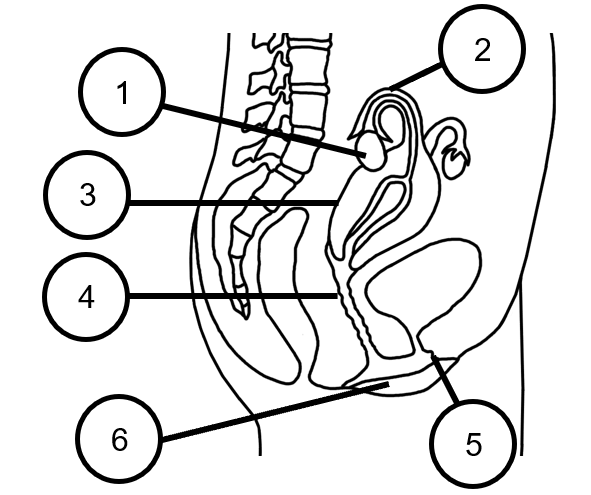 1 … Eierstock2 … Eileiter3 … Gebärmutter4 … Scheide (Vagina)5 … Kitzler (Klitoris)6 … innere und äußere SchamlippenWelche Funktion haben die Eierstöcke?Hier befinden sich alle Eizellen. Ab der Pubertät reifen hier die Eizellen heran.Welche Funktion haben die Eileiter?Hier findet die Befruchtung der Eizelle durch die Samenzelle statt.Welche Funktion hat die Gebärmutter?Hier wächst das Baby heran.Was bedeutet Befruchtung?Samenzelle verschmilzt mit der EizelleWelche Funktion hat die Scheide (Vagina)?Aufnahme des Penis, GeburtskanalWelche Funktion hat der Kitzler (Klitoris)?Lustorgan der FrauWelche Funktion haben die Schamlippen?Schutz der Scheide Nenne die männlichen Geschlechtsorgane!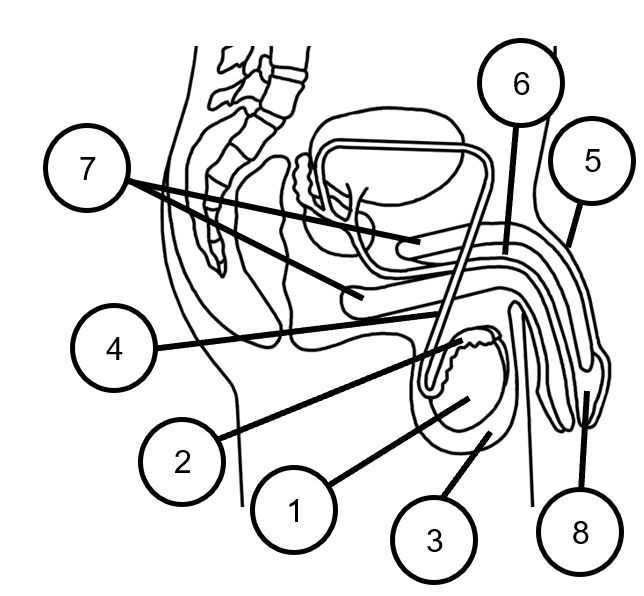 1 … Hoden2 … Nebenhoden3 … Hodensack4 … Samenleiter5 … Penis6 … Harn-Samen-Röhre7 … Schwellkörper8 … EichelWelche Funktion haben die Hoden?Produzieren Samenzellen (Spermien)Welche Funktion haben die Nebenhoden?Dienen der Reifung und Lagerung der SamenzellenWelche Funktion hat der Hodensack?Schutz Hoden und NebenhodenWelche Funktion haben die Samenleiter?Leiten Samenzellen von den Nebenhoden in die Harn-Samen-RöhreWelche Funktion hat der Penis?FortpflanzungsorganWelche Funktion hat die Harn-Samen-Röhre?Leitet Harn- und Samenflüssigkeit nach außen.Welche Funktion haben die Schwellkörper?Versteifung des PenisWelche Funktion hat die Eichel?besonders empfindlicher, erregbarer Bereich des PenisWas ist die Menstruation?Monatliche RegelblutungWarum kommt es zur Menstruation?Weil die aufgebaute Gebärmutterschleimhaut ausgeschieden werden muss, wenn die Eizelle nicht befruchtet wurdeWie lange dauert ein Menstruationszyklus?ca. 28 Tage Wann erfolgt der Eisprung?ca. am 14. TagNenne zwei Verhütungsmittel!Kondom, Pille, Wovor schützt das Kondom?Schwangerschaft, GeschlechtskrankheitenWas muss man bei der Anwendung eines Kondoms beachten? (mindestens 4)Gütesiegel, Haltbarkeitsdatum, Kondom nicht beschädigen, Abrollrichtung beachten, Reservoire für Samenflüssigkeit frei lassen, Kondom beim Herausziehen festhalten Was bedeutet homosexuell, bisexuell und heterosexuell?Heterosexualität: Menschen, die sich vom anderen Geschlecht angezogen fühlen.Homosexualität: Menschen, die sich vom eigenen Geschlecht angezogen fühlen.Bisexualität: Menschen, die sich sowohl vom eigenen als auch vom anderen Geschlecht angezogen fühlen.